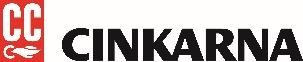 Cuprablau z 35 WG   Št. šarže: 938      Rok uporabe podaljšan: 2/2026Cuprablau z 35 WG   Št. šarže: 938      Rok uporabe podaljšan: 2/2026Cuprablau z 35 WG   Št. šarže: 938      Rok uporabe podaljšan: 2/2026Cuprablau z 35 WG   Št. šarže: 938      Rok uporabe podaljšan: 2/2026Cuprablau z 35 WG   Št. šarže: 938      Rok uporabe podaljšan: 2/2026Cuprablau z 35 WG   Št. šarže: 938      Rok uporabe podaljšan: 2/2026Cuprablau z 35 WG   Št. šarže: 938      Rok uporabe podaljšan: 2/2026Cuprablau z 35 WG   Št. šarže: 938      Rok uporabe podaljšan: 2/2026Cuprablau z 35 WG   Št. šarže: 938      Rok uporabe podaljšan: 2/2026Cuprablau z 35 WG   Št. šarže: 938      Rok uporabe podaljšan: 2/2026Cuprablau z 35 WG   Št. šarže: 938      Rok uporabe podaljšan: 2/2026Cuprablau z 35 WG   Št. šarže: 938      Rok uporabe podaljšan: 2/2026Cuprablau z 35 WG   Št. šarže: 938      Rok uporabe podaljšan: 2/2026Cuprablau z 35 WG   Št. šarže: 938      Rok uporabe podaljšan: 2/2026Cuprablau z 35 WG   Št. šarže: 938      Rok uporabe podaljšan: 2/2026Cuprablau z 35 WG   Št. šarže: 938      Rok uporabe podaljšan: 2/2026Cuprablau z 35 WG   Št. šarže: 938      Rok uporabe podaljšan: 2/2026Cuprablau z 35 WG   Št. šarže: 938      Rok uporabe podaljšan: 2/2026Cuprablau z 35 WG   Št. šarže: 938      Rok uporabe podaljšan: 2/2026Cuprablau z 35 WG   Št. šarže: 938      Rok uporabe podaljšan: 2/2026Cuprablau z 35 WG   Št. šarže: 938      Rok uporabe podaljšan: 2/2026Cuprablau z 35 WG   Št. šarže: 938      Rok uporabe podaljšan: 2/2026Cuprablau z 35 WG   Št. šarže: 938      Rok uporabe podaljšan: 2/2026Cuprablau z 35 WG   Št. šarže: 938      Rok uporabe podaljšan: 2/2026Cuprablau z 35 WG   Št. šarže: 938      Rok uporabe podaljšan: 2/2026Cuprablau z 35 WG   Št. šarže: 938      Rok uporabe podaljšan: 2/2026Cuprablau z 35 WG   Št. šarže: 938      Rok uporabe podaljšan: 2/2026Cuprablau z 35 WG   Št. šarže: 938      Rok uporabe podaljšan: 2/2026Cuprablau z 35 WG   Št. šarže: 938      Rok uporabe podaljšan: 2/2026Cuprablau z 35 WG   Št. šarže: 938      Rok uporabe podaljšan: 2/2026Cuprablau z 35 WG   Št. šarže: 938      Rok uporabe podaljšan: 2/2026Cuprablau z 35 WG   Št. šarže: 938      Rok uporabe podaljšan: 2/2026Cuprablau z 35 WG   Št. šarže: 938      Rok uporabe podaljšan: 2/2026Cuprablau z 35 WG   Št. šarže: 938      Rok uporabe podaljšan: 2/2026Cuprablau z 35 WG   Št. šarže: 938      Rok uporabe podaljšan: 2/2026Cuprablau z 35 WG   Št. šarže: 938      Rok uporabe podaljšan: 2/2026Cuprablau z 35 WG   Št. šarže: 938      Rok uporabe podaljšan: 2/2026Cuprablau z 35 WG   Št. šarže: 938      Rok uporabe podaljšan: 2/2026Cuprablau z 35 WG   Št. šarže: 938      Rok uporabe podaljšan: 2/2026Cuprablau z 35 WG   Št. šarže: 938      Rok uporabe podaljšan: 2/2026Cuprablau z 35 WG  Št. šarže: 907      Rok uporabe podaljšan: 7/2024Cuprablau z 35 WG  Št. šarže: 907      Rok uporabe podaljšan: 7/2024Cuprablau z 35 WG   Št. šarže: 938      Rok uporabe podaljšan: 2/2026Cuprablau z 35 WG   Št. šarže: 938      Rok uporabe podaljšan: 2/2026Cuprablau z 35 WG   Št. šarže: 938      Rok uporabe podaljšan: 2/2026Cuprablau z 35 WG   Št. šarže: 938      Rok uporabe podaljšan: 2/2026